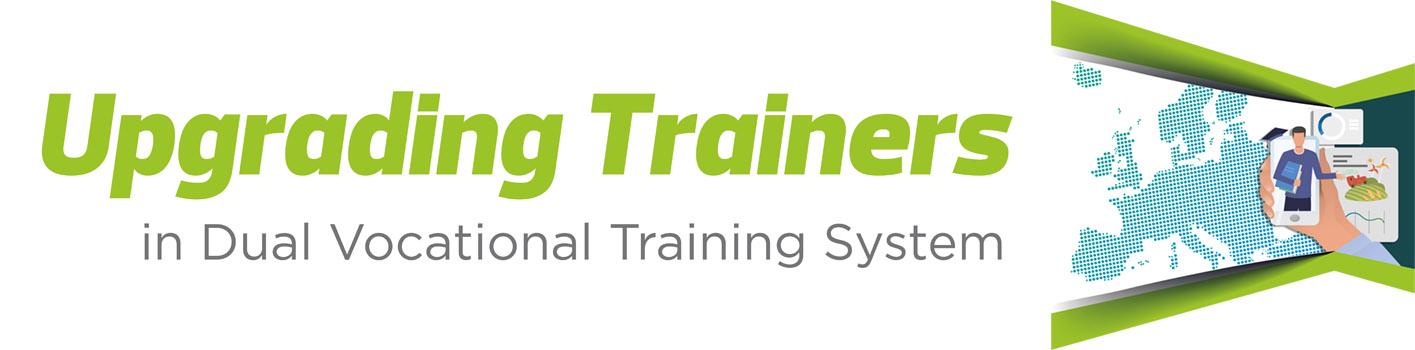 JOB INTERVIEW WITH STUDENTS Participants:Questions:1.	Please present yourself in a few senteces.2.	Do you have any working expirience, where, whats were your main reponsabilities?3.	By your opinion which type of work are easy for you?4.	Which responsability and job are making some problems for you or you have some  problems  during working?5.	Please describe the way of transport to your working place.6.	What do you work during your free time?7.	How big salary you expect?2 points – studens answer on question in total in a clear and understandebly way1 points – students answer on question but we need to ask subquestions to get a total answerInterview finished at: Points:   /14Mentor: